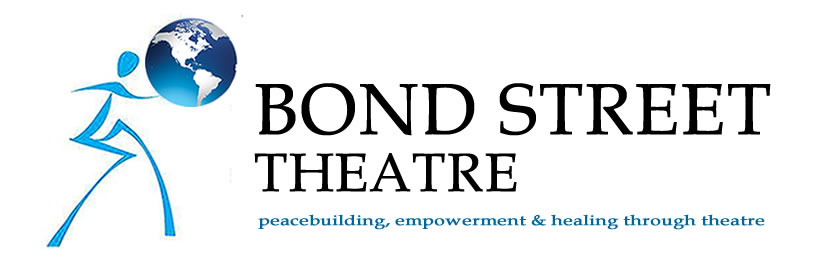 BOARD INITIATIVES 2016Office Space: finding an office space for BST – preferably free – in NYC areaRaise $100,000 for new staff position:Executive Director Assistant to above Have funding by December 31st New Board members: add 2-3 more membersNetwork building:  5 or 6 opportunities to present to professional organizations and associationsAttend events where corporate or foundation trustees are likely to congregateProfile raising: connect with 20 key leaders, decision makers (preferably recognized)connect with 5 media people / journalists for reportingPlan and implement at least one event in CT, DC, Westchester, etc. plus 2-3 smaller events to thank donors, build new relationships, etc.